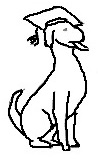 OAKHURST OBEDIENCERegistration for:☐ PUPPY       ☐ BASIC       ☐ ADVANCED       ☐ CGC TestCONSULT AT:  ☐ CLIENT’S HOME       ☐ TRAINING LOCATION       ☐ OTHEROAKHURST OBEDIENCERegistration for:☐ PUPPY       ☐ BASIC       ☐ ADVANCED       ☐ CGC TestCONSULT AT:  ☐ CLIENT’S HOME       ☐ TRAINING LOCATION       ☐ OTHEROAKHURST OBEDIENCERegistration for:☐ PUPPY       ☐ BASIC       ☐ ADVANCED       ☐ CGC TestCONSULT AT:  ☐ CLIENT’S HOME       ☐ TRAINING LOCATION       ☐ OTHEROAKHURST OBEDIENCERegistration for:☐ PUPPY       ☐ BASIC       ☐ ADVANCED       ☐ CGC TestCONSULT AT:  ☐ CLIENT’S HOME       ☐ TRAINING LOCATION       ☐ OTHEROAKHURST OBEDIENCERegistration for:☐ PUPPY       ☐ BASIC       ☐ ADVANCED       ☐ CGC TestCONSULT AT:  ☐ CLIENT’S HOME       ☐ TRAINING LOCATION       ☐ OTHER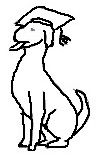 Name of Owner/Handler: Name of Owner/Handler: Name of Owner/Handler: Name of Owner/Handler: Name of Owner/Handler: Name of Owner/Handler: Name of Owner/Handler: Name of Owner/Handler: Street Address:  Street Address:  Street Address:  Street Address:  Street Address:  Street Address:  Street Address:  Street Address:  City:  City:  City:  Zip Code:  Phone #:  Phone #:  Phone #:  Phone #:  Email Address:  Email Address:  Email Address:  Email Address:  Email Address:  Email Address:  Email Address:  Email Address:  Dog’s Name:  Dog’s Name:  Breed:  Breed:  Breed:  Sex:  Sex:  Age: Make checks payable to OAKHURST OBEDIENCESERVICE CHARGE OF $10.00 FOR EACH RETURNED CHECKMake checks payable to OAKHURST OBEDIENCESERVICE CHARGE OF $10.00 FOR EACH RETURNED CHECKMake checks payable to OAKHURST OBEDIENCESERVICE CHARGE OF $10.00 FOR EACH RETURNED CHECKMake checks payable to OAKHURST OBEDIENCESERVICE CHARGE OF $10.00 FOR EACH RETURNED CHECKMake checks payable to OAKHURST OBEDIENCESERVICE CHARGE OF $10.00 FOR EACH RETURNED CHECKMake checks payable to OAKHURST OBEDIENCESERVICE CHARGE OF $10.00 FOR EACH RETURNED CHECKMake checks payable to OAKHURST OBEDIENCESERVICE CHARGE OF $10.00 FOR EACH RETURNED CHECKMake checks payable to OAKHURST OBEDIENCESERVICE CHARGE OF $10.00 FOR EACH RETURNED CHECKWAIVER, ASSUMPTION OF RISK, AND AGREEMENT TO HOLD HARMLESSI understand that attendance of a dog obedience training is not without risk to myself, members of my family or guests who may attend or my dog, because some of the dogs to which I (we) will be exposed may be difficult to control and may be the cause of injury even when handled with the greatest amount of care.I hereby waive and release Oakhurst Obedience and its instructors, owners, and agents, any and all liability of any nature, for injury or damage which I or my dog may suffer, including specifically, but not without limitation, any injury or damage resulting from the action of any dog, and I expressly assume the risk of any such damage or injury while attending any obedience class or other function of Oakhurst Obedience or while on the training grounds or the surrounding area thereto.In consideration of and as inducement to the acceptance of my application for enrollment in the obedience training, I hereby agree to indemnify and hold harmless Oakhurst Obedience, its instructors, owners, from any and all claims or claims by any member of my family or other person accompanying me to any obedience class or function of the Oakhurst Obedience or while on the grounds or the surrounding area thereto as a result of any action by any dog, including my own.ANY DOG WHICH BECOMES AGGRESSIVE OR DISRUPTIVE
 TOWARD OTHER DOGS OR PEOPLE WILL BE DISMISSEDWAIVER, ASSUMPTION OF RISK, AND AGREEMENT TO HOLD HARMLESSI understand that attendance of a dog obedience training is not without risk to myself, members of my family or guests who may attend or my dog, because some of the dogs to which I (we) will be exposed may be difficult to control and may be the cause of injury even when handled with the greatest amount of care.I hereby waive and release Oakhurst Obedience and its instructors, owners, and agents, any and all liability of any nature, for injury or damage which I or my dog may suffer, including specifically, but not without limitation, any injury or damage resulting from the action of any dog, and I expressly assume the risk of any such damage or injury while attending any obedience class or other function of Oakhurst Obedience or while on the training grounds or the surrounding area thereto.In consideration of and as inducement to the acceptance of my application for enrollment in the obedience training, I hereby agree to indemnify and hold harmless Oakhurst Obedience, its instructors, owners, from any and all claims or claims by any member of my family or other person accompanying me to any obedience class or function of the Oakhurst Obedience or while on the grounds or the surrounding area thereto as a result of any action by any dog, including my own.ANY DOG WHICH BECOMES AGGRESSIVE OR DISRUPTIVE
 TOWARD OTHER DOGS OR PEOPLE WILL BE DISMISSEDWAIVER, ASSUMPTION OF RISK, AND AGREEMENT TO HOLD HARMLESSI understand that attendance of a dog obedience training is not without risk to myself, members of my family or guests who may attend or my dog, because some of the dogs to which I (we) will be exposed may be difficult to control and may be the cause of injury even when handled with the greatest amount of care.I hereby waive and release Oakhurst Obedience and its instructors, owners, and agents, any and all liability of any nature, for injury or damage which I or my dog may suffer, including specifically, but not without limitation, any injury or damage resulting from the action of any dog, and I expressly assume the risk of any such damage or injury while attending any obedience class or other function of Oakhurst Obedience or while on the training grounds or the surrounding area thereto.In consideration of and as inducement to the acceptance of my application for enrollment in the obedience training, I hereby agree to indemnify and hold harmless Oakhurst Obedience, its instructors, owners, from any and all claims or claims by any member of my family or other person accompanying me to any obedience class or function of the Oakhurst Obedience or while on the grounds or the surrounding area thereto as a result of any action by any dog, including my own.ANY DOG WHICH BECOMES AGGRESSIVE OR DISRUPTIVE
 TOWARD OTHER DOGS OR PEOPLE WILL BE DISMISSEDWAIVER, ASSUMPTION OF RISK, AND AGREEMENT TO HOLD HARMLESSI understand that attendance of a dog obedience training is not without risk to myself, members of my family or guests who may attend or my dog, because some of the dogs to which I (we) will be exposed may be difficult to control and may be the cause of injury even when handled with the greatest amount of care.I hereby waive and release Oakhurst Obedience and its instructors, owners, and agents, any and all liability of any nature, for injury or damage which I or my dog may suffer, including specifically, but not without limitation, any injury or damage resulting from the action of any dog, and I expressly assume the risk of any such damage or injury while attending any obedience class or other function of Oakhurst Obedience or while on the training grounds or the surrounding area thereto.In consideration of and as inducement to the acceptance of my application for enrollment in the obedience training, I hereby agree to indemnify and hold harmless Oakhurst Obedience, its instructors, owners, from any and all claims or claims by any member of my family or other person accompanying me to any obedience class or function of the Oakhurst Obedience or while on the grounds or the surrounding area thereto as a result of any action by any dog, including my own.ANY DOG WHICH BECOMES AGGRESSIVE OR DISRUPTIVE
 TOWARD OTHER DOGS OR PEOPLE WILL BE DISMISSEDWAIVER, ASSUMPTION OF RISK, AND AGREEMENT TO HOLD HARMLESSI understand that attendance of a dog obedience training is not without risk to myself, members of my family or guests who may attend or my dog, because some of the dogs to which I (we) will be exposed may be difficult to control and may be the cause of injury even when handled with the greatest amount of care.I hereby waive and release Oakhurst Obedience and its instructors, owners, and agents, any and all liability of any nature, for injury or damage which I or my dog may suffer, including specifically, but not without limitation, any injury or damage resulting from the action of any dog, and I expressly assume the risk of any such damage or injury while attending any obedience class or other function of Oakhurst Obedience or while on the training grounds or the surrounding area thereto.In consideration of and as inducement to the acceptance of my application for enrollment in the obedience training, I hereby agree to indemnify and hold harmless Oakhurst Obedience, its instructors, owners, from any and all claims or claims by any member of my family or other person accompanying me to any obedience class or function of the Oakhurst Obedience or while on the grounds or the surrounding area thereto as a result of any action by any dog, including my own.ANY DOG WHICH BECOMES AGGRESSIVE OR DISRUPTIVE
 TOWARD OTHER DOGS OR PEOPLE WILL BE DISMISSEDWAIVER, ASSUMPTION OF RISK, AND AGREEMENT TO HOLD HARMLESSI understand that attendance of a dog obedience training is not without risk to myself, members of my family or guests who may attend or my dog, because some of the dogs to which I (we) will be exposed may be difficult to control and may be the cause of injury even when handled with the greatest amount of care.I hereby waive and release Oakhurst Obedience and its instructors, owners, and agents, any and all liability of any nature, for injury or damage which I or my dog may suffer, including specifically, but not without limitation, any injury or damage resulting from the action of any dog, and I expressly assume the risk of any such damage or injury while attending any obedience class or other function of Oakhurst Obedience or while on the training grounds or the surrounding area thereto.In consideration of and as inducement to the acceptance of my application for enrollment in the obedience training, I hereby agree to indemnify and hold harmless Oakhurst Obedience, its instructors, owners, from any and all claims or claims by any member of my family or other person accompanying me to any obedience class or function of the Oakhurst Obedience or while on the grounds or the surrounding area thereto as a result of any action by any dog, including my own.ANY DOG WHICH BECOMES AGGRESSIVE OR DISRUPTIVE
 TOWARD OTHER DOGS OR PEOPLE WILL BE DISMISSEDWAIVER, ASSUMPTION OF RISK, AND AGREEMENT TO HOLD HARMLESSI understand that attendance of a dog obedience training is not without risk to myself, members of my family or guests who may attend or my dog, because some of the dogs to which I (we) will be exposed may be difficult to control and may be the cause of injury even when handled with the greatest amount of care.I hereby waive and release Oakhurst Obedience and its instructors, owners, and agents, any and all liability of any nature, for injury or damage which I or my dog may suffer, including specifically, but not without limitation, any injury or damage resulting from the action of any dog, and I expressly assume the risk of any such damage or injury while attending any obedience class or other function of Oakhurst Obedience or while on the training grounds or the surrounding area thereto.In consideration of and as inducement to the acceptance of my application for enrollment in the obedience training, I hereby agree to indemnify and hold harmless Oakhurst Obedience, its instructors, owners, from any and all claims or claims by any member of my family or other person accompanying me to any obedience class or function of the Oakhurst Obedience or while on the grounds or the surrounding area thereto as a result of any action by any dog, including my own.ANY DOG WHICH BECOMES AGGRESSIVE OR DISRUPTIVE
 TOWARD OTHER DOGS OR PEOPLE WILL BE DISMISSEDWAIVER, ASSUMPTION OF RISK, AND AGREEMENT TO HOLD HARMLESSI understand that attendance of a dog obedience training is not without risk to myself, members of my family or guests who may attend or my dog, because some of the dogs to which I (we) will be exposed may be difficult to control and may be the cause of injury even when handled with the greatest amount of care.I hereby waive and release Oakhurst Obedience and its instructors, owners, and agents, any and all liability of any nature, for injury or damage which I or my dog may suffer, including specifically, but not without limitation, any injury or damage resulting from the action of any dog, and I expressly assume the risk of any such damage or injury while attending any obedience class or other function of Oakhurst Obedience or while on the training grounds or the surrounding area thereto.In consideration of and as inducement to the acceptance of my application for enrollment in the obedience training, I hereby agree to indemnify and hold harmless Oakhurst Obedience, its instructors, owners, from any and all claims or claims by any member of my family or other person accompanying me to any obedience class or function of the Oakhurst Obedience or while on the grounds or the surrounding area thereto as a result of any action by any dog, including my own.ANY DOG WHICH BECOMES AGGRESSIVE OR DISRUPTIVE
 TOWARD OTHER DOGS OR PEOPLE WILL BE DISMISSEDSignature of Owner or Authorized Agent		DateSignature of Owner or Authorized Agent		DateSignature of Owner or Authorized Agent		DateSignature of Owner or Authorized Agent		DateSignature of Owner or Authorized Agent		DateSignature of Owner or Authorized Agent		DateSignature of Owner or Authorized Agent		DateSignature of Owner or Authorized Agent		DateDO NOT WRITE IN THIS SPACE – FOR REGISTRAR ONLYDO NOT WRITE IN THIS SPACE – FOR REGISTRAR ONLYDO NOT WRITE IN THIS SPACE – FOR REGISTRAR ONLYDO NOT WRITE IN THIS SPACE – FOR REGISTRAR ONLYDO NOT WRITE IN THIS SPACE – FOR REGISTRAR ONLYDO NOT WRITE IN THIS SPACE – FOR REGISTRAR ONLYDO NOT WRITE IN THIS SPACE – FOR REGISTRAR ONLYDO NOT WRITE IN THIS SPACE – FOR REGISTRAR ONLYAmount Paid:  	Cash: 		Check #: 	Amount Paid:  	Cash: 		Check #: 	Amount Paid:  	Cash: 		Check #: 	Immunization Location: 	Dates:							Rabies:		Distemper		BordetellaImmunization Location: 	Dates:							Rabies:		Distemper		BordetellaImmunization Location: 	Dates:							Rabies:		Distemper		BordetellaImmunization Location: 	Dates:							Rabies:		Distemper		BordetellaImmunization Location: 	Dates:							Rabies:		Distemper		Bordetella